Concours du Génie logicielAppel à candidatures  La contribution des services numériques au développement n’est plus à démontrer. Convaincu de cela, le gouvernement du Burkina Faso à travers le Ministère du Développement de l’Economie Numérique et des Postes (MDENP) organise chaque année la Semaine Nationale de l’Internet et des autres technologies de l’Information et de la Communication (SNI) pour la promotion et la vulgarisation des technologies de l’information et de la communication. Cette année,  la 13ème édition se tient autour du thème, « TIC et Sécurité». Comme les éditions précédentes, des jeux concours sont initiés pour décerner des prix d’encouragement et de stimulation aux acteurs qui se sont engagés dans l’édification de la nouvelle Société de l’Information. Au nombre de ces jeux concours figure celui du meilleur logiciel établi pour encourager le développement des contenus locaux, favoriser l’éclosion des talents de demain, soutenir et valoriser les jeunes entreprises innovantes.C’est dans cette optique que le ministère du Développement de l’Economie Numérique et des Postes lance un appel à candidature pour la sélection de meilleurs logiciels. La compétition s’adresse toute personne physique ou morale de nationalité burkinabè, résident ou non au Burkina Faso (PME, Administration, Organisations de la Société Civile, écoles d’enseignement technique en informatique/télécoms, technicien du domaine des TIC, individu ou groupe d’individus). Les participants doivent mettre leur créativité et leurs compétences techniques au service d’une bonne cause.NB : L’utilisation des outils de dernière génération est fortement recommandée.Conditions de dépôt des candidaturesLes inscriptions se font exclusivement en ligne à l’adresse www.sni. avec toutes les inscriptions de mise en route de l’application. Le formulaire d’inscription devra être joint.La participation au concours est gratuite.La date limite d’inscription est fixée au 11 juin 2017 à 18 h 00.Le jury peut décider de ne pas attribuer de prix s’il estime que la qualité du logiciel proposé ne répond pas aux critères souhaités. Les prixLes prix seront constitués de trophées, de médailles. Dans certains cas, les trophées seront accompagnés de prix en espèces ou en nature dans le but d’encourager les développeurs. La remise de ces prix s’effectuera au cours d’une soirée de gala (la Nuit des TIC), diffusée en direct par la Télévision nationale du Burkina (TNB), et à laquelle seront invités des personnalités, les participants nominés ainsi que les membres des jurys et la presse.Pour tous renseignements, veuillez contacter M. NANEMA Jean Claude, Chef de Département de l’Organisation et de la Communication du Secrétariat Permanent du Forum TIC &SNI.Mail : jean-claude.nanema@tic.gov.bfTel : 70 57 46 90 / 78 00 20 09 / 50 49 01 02      M. GUIGUEMDE Rodrigue:      Tel : 70 01 07 98 Mail : rodrigue.guiguemde@tic.gov.bfPlan de la description détaillée du logiciel NB : Votre dossier devra impérativement comprendre tous les chapitres demandés dans ce plan détaillé. Ce plan permet de n’oublier aucune information nécessaire au jury pour juger de la pertinence de votre candidature.Présentation de votre entreprise (ou du Candidat)Désignation de l'organisme (pas nécessaire pour les candidats individuels).Nom et prénom (s) du contact (responsable de l'inscription et liste des membres du groupe).Adresse postale.E-mail.Téléphone – Fax.Autres.Présentation de votre logicielIntitulé du logicielDécrivez les fonctionnalités du logicielQuelle est la Plateforme de réalisation de votre logiciel (langage(s), système de gestion de base de données)A quelle besoin existant ou futur répond ce logiciel ?Indiquez en quoi vous pensez que votre logiciel est innovant.Autres.Votre  équipeQuels sont les «investissements humains» envisagés pour ce projet (effectif, qualification, évolution…) ? La description du parcours doit mettre en valeur la complémentarité de l’équipe et les capacités de management. Vous pourrez joindre les CV ainsi qu’un éventuel organigramme.DiversDans cette rubrique, donnez tous les éléments (non répertoriés dans les points 1, 2 et 3 ci-dessus) pouvant apporter des informations pertinentes et consistantes pour une meilleure évaluation/notation de votre logiciel. Ministère du Développement de l’Economie Numérique et des Postes-=-=-=-=-=-=-Semaine nationale de l’Internet13ème édition-=-=-=-=-=-=-Comité National d’Organisation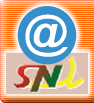 Burkina FasoUnité – Progrès - Justice